Dugnad i sameiet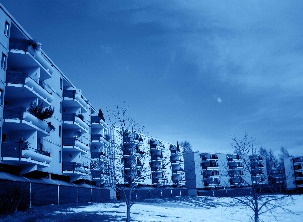 Lørdag 7. november kl. 11.30..Årets høstlige dugnad gjennomføres klokken 11.30 – 13.30 LØRDAG 7/11.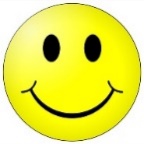 Still opp og gjør en innsats for
det gode bomiljøet vi har i sameiet!Tunge oppgaver:Vi har to tunge oppgaver, som krever personer med god rygg og muskulatur.Stubben som står på plenen i enden av blokk 5 skal kuttes ned, slik at den kommer under bakken. Spa opp rundt, hugg/sag bort mest mulig av stubben – skal ned min 5 cm under bakken. (Tilsvarende ble tidligere i høst gjort av Vaktmester med stubben utenfor blokk 1).Lunden (lekeplass v/blokk 2) skal klargjøres for planting av seks bærbusker til våren. Tre gamle stubber og røtter v/sandkassen skal fjernes, hugges eller graves opp.Mellomtunge:Rydde og bære kvist/stokker rundt blokkene og i Lunden til container.Lette oppgaver:Rake og fjerne løv rundt samtlige blokker, lekeplasser, stor plen, Lunden og ved innkjøring til sameiet. Etter dugnadenKl. 13.30 – 14.00 inviteres det på kaker, kaffe og saft.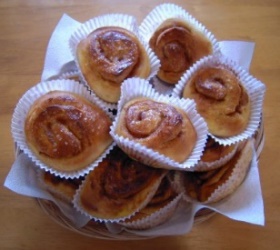 Sted:Garasjen u/blokk 4.Ikke anledning til å delta?Kaker til dugnadsgjengen mottas med stor takk, om du ikke har anledning til å delta - men lyst til å bidra.Gi gjerne beskjed på forhånd, til Vaktmester på SMS til 915 63 746Vi henstiller at alle parkerer bilen sin i garasjen under dugnaden, slik at vi kommer til rundt busker på parkeringsplassen.Containeren som kommer er KUN for hageavfall! Vennligst respekter dette.Spørsmål kan rettes til:Styreleder@nedrefrydendal.noVaktmester@nedrefrydendal.noSMS til Vaktmester på 91563746Vennlig hilsenStyret og Vaktmester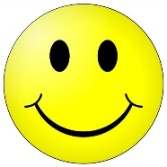 